HALAMAN PENGESAHANSISTEM REAL TIME ONLINE PENERIMAAN SISWA BARU SMP ISLAM RANDUDONGKAL PEMALANG BERBASIS WEBTelah dipertahankan didepan Dewan Penguji dan dinyatakan diterima untuk memenuhi  syarat-syarat memperoleh Gelar Sarjana Komputer 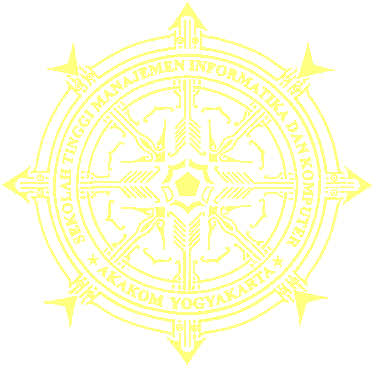 di STMIK AKAKOM YogyakartaYogyakarta, 29 Januari 2010        	Dewan Penguji :                                             Tanda TanganDrs. Tri Prabawa, M.Kom.			          1…………………….Sari Iswanti, S.Si., M.T.	                   2. ……………………L.N. Harnaningrum, S.Si., M.T.		          3. ……………………Mengesahkan,Ketua Jurusan Teknik InformatikaIndra Yatini Buryadi, S.Kom., M.Kom.